Муниципальное бюджетное общеобразовательное учреждение«Средняя общеобразовательная школа №83»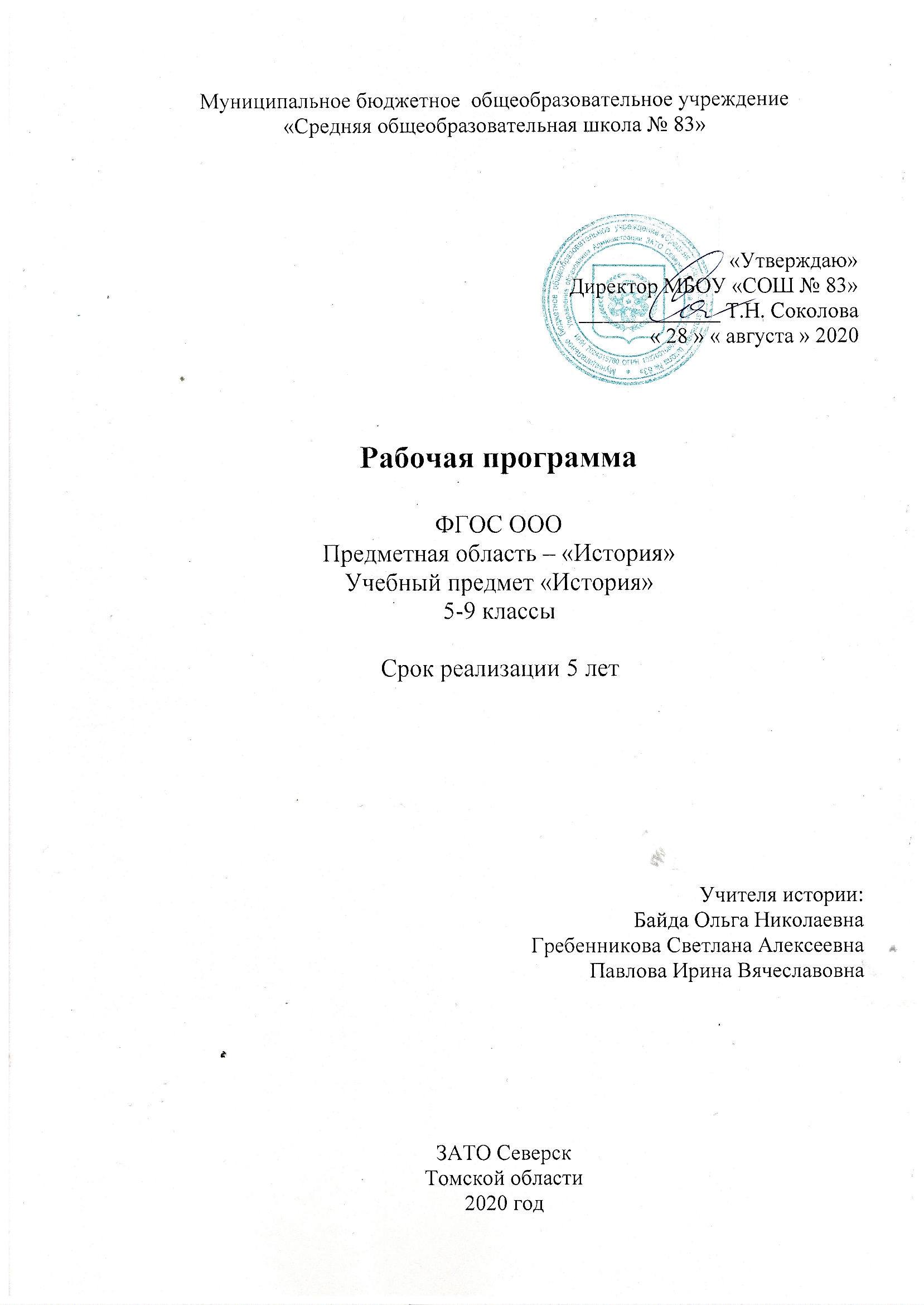 Рабочая программакурса внеурочной деятельности«Математика и конструирование»общеинтеллектуальноенаправление1 – 4класс4 годасрок реализацииСоставитель:учитель начальных классов первой категорииХавова Ирина АлександровнаРабочая программа по курсу «Математика и конструирование» создана на основе авторской программы общеобразовательных учреждений С.И.Волковой, О.Л. Пчелкиной «Математика и конструирование», начальные классы, в 2 ч., утвержденной МО РФ.Данная программа реализует обще интеллектуальное направление во внеурочной деятельности в 1-4 классах в рамках федерального государственного образовательного стандарта начального общего образования второго поколения.Цель курса: сформировать элементы технического мышления, графической грамотности и конструкторских умений, дать младшим школьникам начальное конструкторское развитие, начальные геометрические представления. Усилить развитие логического мышления и пространственных представлений.Задачи курса:развитие познавательных способностей и обще учебных умений и навыков;интеллектуальное развитие учащихся, формирование качеств мышления, характерных для математической деятельности и необходимой для продуктивной жизни в обществе;развитие пространственного воображения, аккуратности, внимания, умения анализировать, синтезировать и комбинировать.Данный интегрированный курс объединяет 2 разноплановых предмета: математику и трудовое обучение. Курс включает следующие разделы:- геометрическая составляющая;- конструирование.Изучение курса предполагает органическое единство мыслительной и конструкторско-практической деятельности детей во всем многообразии их взаимного влияния и взаимодействия: мыслительная деятельность и теоретические математические знания создают базу для овладения курсом, а специально организованная конструкторско-практическая учебная деятельность (в рамках развивающих игр) создает условия не только для формирования элементов технического мышления и конструкторских навыков, но и для развития пространственного воображения и логического мышления, способствует актуализации и углублению математических знаний при их использовании в новых условиях.Конструкторские умения включают в себя умения узнавать основные изученные геометрические фигуры в объектах, выделять их; умения собрать объект из предложенных деталей; умения преобразовать, перестроить самостоятельно построенный объект с целью изменения его функций или свойств, улучшения его дизайна, расширения области применения. Предмет «Математика и конструирование» дает возможность дополнить учебный предмет «Математика» практической конструкторской деятельностью учащихся, а также предполагает органическое единство мыслительной и практической деятельности учащихся, их взаимного влияния и дополнения одного вида деятельности другим. Мыслительная деятельность и полученные математические знания создают основу для овладения предметом «Математика и конструирование», а конструкторско-практическая деятельность способствует закреплению основы в ходе практического использования математических знаний, повышает уровень осознанности изученного математического материала, создает условия для развития логического мышления и пространственных представлений учащихся.Ведущей линией в методике обучения курсу «Математика и конструирование» является организация конструкторско-практической деятельности учащихся на базе изучаемого геометрического материала.Результаты освоения курсаЛичностные результаты— Положительное отношение и интерес к изучению математики.— Целостное восприятие окружающего мира.— Развитую мотивацию учебной деятельности и личностного смысла учения, заинтересованность в приобретении и расширении знаний и способов действий, творческий подход к выполнению заданий.— Рефлексивную самооценку, умение анализировать свои действия и управлять ими.— Навыки сотрудничества с взрослыми и сверстниками.— Установку на здоровый образ жизни, наличие мотивации к творческому труду, к работе на результат.Метапредметные результаты— Способность принимать и сохранять цели и задачи учебной деятельности, находить средства и способы её осуществления.— Овладение способами выполнения заданий творческого и поискового характера.— Умения планировать, контролировать и оценивать учебные действия в соответствии с поставленной задачей и условиями её выполнения, определять наиболее эффективные способы достижения результата.— Овладение логическими действиями сравнения, анализа, синтеза, обобщения, классификации по родовидовым признакам, установления аналогий и причинно-следственных связей, построения рассуждений, отнесения к известным понятиям.— Перерабатывать полученную информацию: сравнивать и группировать объекты, как числа, числовые выражения, равенства, неравенства, плоские геометрические фигуры.— Готовность слушать собеседника и вести диалог; готовность признать возможность существования различных точек зрения и права каждого иметь свою; излагать своё мнение и аргументировать свою точку зрения.— Овладение базовыми предметными и межпредметными понятиями, отражающими существенные связи и отношения между объектами и процессами.Предметные результаты— Использование приобретённых математических знаний для описания и объяснения окружающих предметов, процессов, явлений, а также для оценки их количественных и пространственных отношений.— Овладение основами логического и алгоритмического мышления, пространственного воображения и математической речи, основами счёта, измерения, прикидки результата и его оценки, наглядного представления данных в разной форме (таблицы, схемы, диаграммы), записи и выполнения алгоритмов.— Приобретение начального опыта применения математических знаний для решения учебно-познавательных и учебно-практических задач.— Умения выполнять устно и письменно арифметические действия с числами и числовыми выражениями, решать текстовые задачи, выполнять и строить алгоритмы и стратегии в игре, исследовать, распознавать и изображать геометрические фигуры, работать с таблицами, схемами, графиками и диаграммами, цепочками, представлять, анализировать и интерпретировать данные.Содержание курса1 класс (33 часа)Геометрическая составляющаяТочка, линия, линии прямые и кривые, линии замкнутые и незамкнутые. Прямая линия. Вычерчивание прямой. Свойства прямой.Отрезок. Вычерчивание отрезков. Сравнение отрезков по длине (на глаз, наложением). Различное расположение отрезков на плоскости: пересекающиеся и непересекающиеся отрезки. Вертикальное, горизонтальное, наклонное расположение отрезков.Графическое изображение результатов сравнения групп предметов по их количеству с использованием отрезков (схематический чертеж).Луч.Обозначение геометрических фигур буквами.Длина. Единицы длины: сантиметр, дециметр. Соотношение между сантиметром и дециметром. Измерение длин отрезков и вычерчивание отрезков заданной длины.Сравнение длин отрезков с помощью линейки с делениями (с помощью измерения) и с использованием циркуля.Геометрическая сумма и разность двух отрезков.Угол. Развернутый угол. Прямой угол. Виды углов: прямой, острый, тупой. Вычерчивание на клетчатой бумаге прямого, острого, тупого углов.Ломаная. Вершина, звено ломаной. Изготовление моделей ломаной из счетных палочек.Длина ломаной. Вычерчивание ломаной по заданному числу звеньев и их длине.Многоугольник – замкнутая ломаная. Углы, вершины, стороны многоугольника. Виды многоугольников: треугольник, четырехугольник, пятиугольник и др.Виды треугольников: разносторонний, равнобедренный.Прямоугольник. Квадрат. Вычерчивание прямоугольника (квадрата) на бумаге с клетчатой разлиновкой.Деление многоугольника на части. Составление многоугольника из двух частей с выбором из трех предложенных.КонструированиеЗнакомство с видами бумаги: тонкая, толстая; гладкая, шероховатая; белая, цветная и др. – и их назначением.Основные приемы обработки бумаги: сгибание, складывание, разметка по шаблону, резание бумаги ножницами, соединение деталей из бумаги с помощью клея, технологии выполнения этих операций.Правила безопасной работы с инструментами: ножницами, гладилкой, циркулем.Организация рабочего места.Практические работы с бумагой: сгибание бумаги – получение прямой, пересекающихся и непересекающихся прямых, практическое выявление основного свойства прямой (через две точки можно провести прямую и при том только одну); изготовление моделей развернутого, прямого, тупого и острого углов.Обозначение на чертеже линии сгиба.Разметка бумаги по шаблону: основные приемы и правила разметки. Разметка бумаги с помощью линейки с делениями.Конструирование из полосок бумаги разной длины моделей «Самолет», «Песочница».Изготовление заготовок прямоугольной формы заданных размеров.Преобразование прямоугольника в квадрат и квадрата в прямоугольник.изготовление аппликаций с использованием различных видов многоугольников («Елочка», «Домик», «Лодочка» и др.). Изготовление набора «Геометрическая мозаика» и конструирование из его деталей плоскостных моделей различных объектов («Ракета», «Машина», «Домик», «Чайник» и др.) в рамках заданного контура и по словесному описанию. Составление из деталей 2Геометрической мозаики» различных геометрических фигур, бордюров, сюжетных картин.Знакомство с технологией оригами. Изготовление способом оригами изделий: «Гриб», «Бабочка», «Рыба», «Зайчик».2 класс (34 часа)Геометрическая составляющаяУгол. Построение прямого угла на нелинованной бумаге с помощью чертежного треугольника. Отрезок. Середина отрезка. Деление отрезка пополам.Прямоугольник (квадрат). Диагонали прямоугольника (квадрата) и их свойства. Построение прямоугольника на нелинованной бумаге с использованием свойств его диагоналей.Треугольник.  Соотношение сторон треугольника.Окружность. Круг. Центр, радиус, диаметр окружности (круга).Построение прямоугольника, вписанного в окружность, окружности, описанной около прямоугольника (квадрата).Деление фигур на части и составление фигур из частей. Преобразование фигур по заданным условиям.КонструированиеИзготовление моделей прямоугольного треугольника, прямоугольника (квадрата) путем сгибания бумаги.Практическая работа по выявлению равенства противоположных сторон прямоугольника; построение прямоугольника на нелинованной бумаге с использованием равенства его противоположных сторон с помощью чертежного треугольника и линейки.Линии разных типов: основная (изображение видимого контура), сплошная тонкая (размерная и выносная), штрихпунктирная (обозначение линий сгиба).Технологическая карта. Изготовление по технологической карте изделий (пакет для мелких предметов).Технологический рисунок. Изготовление изделий по технологическому рисунку (подставка для кисточки).Изготовление модели круга. Кольцо, составление технологической карты для его изготовления.Изготовление изделий на базе кругов (ребристые шары).Изготовление по чертежу изделий и аппликаций (закладка для книги, аппликация «Цыпленок»).Оригами. Изготовление способом оригами изделий («Воздушный змей», «Щенок», «Жук»).Изготовление по чертежу аппликаций технических машин («Трактор с тележкой», «Экскаватор»).Работа с набором «Конструктор». Ознакомление с видами деталей: их названием, назначением, способами сборки, способами крепления и рабочими инструментами.Организация рабочего места и правила безопасной работы при работе с набором «Конструктор».Виды соединений: простое, жесткое, внахлестку двумя болтами, шарнирное.Сборка из деталей набора «Конструктор» различных изделий: моделей геометрических фигур, моделей дорожных знаков, игрушек «Петрушка», «Настольная лампа» и др. Изготовление моделей двухосной тележки и аптекарских весов. Разборка изготовленных изделий.
3 класс (34 часа)Геометрическая составляющаяПостроение отрезка, равного данному, с использованием циркуля и линейки без делений.Виды треугольников по сторонам: разносторонний, равнобедренный, равносторонний.Виды треугольников по углам: прямоугольный, тупоугольный, остроугольный.Построение треугольника по трем сторонам с использованием циркуля и линейки без делений.Треугольная правильная пирамида. Элементы треугольной пирамиды: грани, ребра, вершины.Периметр многоугольника, в том числе прямоугольника (квадрата). Свойства диагоналей прямоугольника.Построение прямоугольника на нелинованной бумаге с использованием свойств его диагоналей.Свойства диагоналей квадрата.Площадь. Единицы площади. Площадь прямоугольника (квадрата). Площадь прямоугольного треугольника,Деление окружности на 2, 4, 8 равных частей.Деление окружности на 3, 6, 12 равных частей.Взаимное расположение двух окружностей на плоскости.Деление отрезка пополам с использованием циркуля и линейки без деленийВписанный и окружность треугольник,КонструированиеИзготовление моделей треугольником различных видов.Изготовление модели правильной треугольной пирамиды равными способами: склеиванием из развертки, сплетением из двух полос бумаги, состоящих из четырех равносторонних треугольников.Изготовление геометрической игрушки («гнущийся многоугольник») из бумажной полосы, состоящей из 10 равных разносторонних треугольников.Изготовление по чертежам аппликаций («Дом», «Бульдозер») и чертежей по рисункам аппликаций («Паровоз»).Изготовление композиций «Яхты и море».Изготовление цветка на основе деления круга на 8 равных частейИзготовление модели часов.изготовление набора для геометрической игры «Танграм».Изготовление изделия «Лебедь» способом оригами.Техническое моделирование и конструирование. Транспортирующие машины: их особенности и назначение.Изготовление из деталей набора «Конструктор» модели подъемного крана и модели транспортера.4 класс (34 часа)Геометрическая составляющаяПрямоугольный параллелепипед. Элементы прямоугольного параллелепипеда: грани, ребра, вершины. Свойства граней и ребер. Развертка прямоугольного параллелепипеда.Куб. Элементы куба: грани, ребра, вершины. Свойства граней и ребер куба. Развертка куба.Площадь. Единицы площади. Площадь прямоугольного треугольника. Площадь параллелограмма и равнобочной трапеции.Изображение прямоугольного параллелепипеда (куба) в трех проекциях.Соотнесение модели, развертки и чертежа прямоугольного параллелепипеда.Чертежи в трех проекциях простых композиций из кубов одинакового размера.Осевая симметрия. Фигуры, имеющие одну, две и более осей симметрии.Представления о прямом круговом цилиндре, шаре, сфере. Развертка прямого кругового цилиндра.Деление на части плоскостных фигур и составление фигур из частей.КонструированиеИзготовление каркасной и плоскостной моделей прямоугольного параллелепипеда (куба). Изготовление модели куба сплетением из полосок.Изготовление моделей объектов, имеющих форму прямоугольного параллелепипеда.Изготовление моделей цилиндра, шара.Изготовление моделей объектов, имеющих форму цилиндра.Вычерчивание объектов, симметричных заданным, относительно оси симметрии.Тематическое планирование1 класс (33 часа)2 класс (34 часа)3 класс (34 часа)4 класс (34 часа)№ п/пТематическое планированиеХарактеристика видов деятельности учащихся1Знакомство учащихся с основным содержанием курса2Точка. Линия, изображение точки и линий на бумаге. Линии: прямая, кривая, взаимное расположение линий на плоскости. Замкнутая и незамкнутая криваяСтавить точки, проводить линии. Чертить прямую по линейке. Различать замкнутые и незамкнутые кривые3Виды бумаги: тонкая, толстая, гладкая, шероховатая, белая, цветная и др. и их назначение. Основные приёмы обработки бумаги: сгибание, складывание, разметка по шаблону, резание бумаги ножницами, соединение деталей из бумаги с помощью клеяРазмечать бумагу по шаблону, резать бумагу ножницами. Склеивать бумажные детали4-5Практическая работа с бумагой: получение путём сгибания бумаги прямой, пересекающихся и непересекающихся прямых. Основное свойство прямой: через две точки можно провести прямую, и притом только одну. Линейка, использование которой необходимо при проведении прямой. Различные положения прямых на плоскости и в пространстве; вертикальные, горизонтальные, наклонные прямыеПолучать перегибанием бумаги прямую, пересекающиеся и непересекающиеся прямые.Иллюстрировать основное свойство прямой. Проводить прямую по линейке.Показывать на чертеже различные расположения прямых на плоскости6Отрезок. Вычерчивание отрезка с использованием линейки. Преобразование фигур, составленных из счётных палочек, по заданным условиям Чертить отрезки, находить отрезки в составе различных фигур7-9Обозначение геометрических фигур буквами. Изготовление бумажных полосок разной длины. Конструирование модели «Самолёт» из бумажных полосок. Изготовление аппликации «Песочница» из бумажных полосокОбозначать буквами изученные геометрические фигуры. Вырезать по заготовкам бумажные полоски разной длины. Конструировать модели объектов по образцам. Конструировать модели объектов по образцам, когда требуется изготовление дополнительных деталей10Луч. Вычерчивание луча. Сравнение прямой, отрезка и лучаЧертить луч11Сантиметр. Сравнение отрезков по длине разными способами. Упорядочивание отрезков по длинеСравнивать и упорядочивать отрезки по длине12Циркуль. Геометрическая сумма и разность двух отрезковЧертить отрезок-сумму и отрезок-разность двух отрезков13-14Угол. Прямой угол. Непрямые углы. Изготовление модели прямого угла. Чертёжный треугольник. Виды углов: прямой, острый, тупой, развёрнутый.Изготовление моделей различных угловИзготавливать из бумаги непрямоугольной формы модели прямого угла. Изготавливать из бумаги модели острого и тупого угла. Выделять углы разных видов в разных фигурах15-16Ломаная. Замкнутая, незамкнутая ломаная. Вершины, звенья ломаной. Изготовление модели ломаной из проволоки. Длина ломаной. Два способа определения длины ломаной. МногоугольникРаспознавать и чертить ломаные. Определять длину ломаной разными способами17-18Углы, стороны, вершины многоугольника. Треугольник, четырёхугольник, пятиугольник и др. Классификация многоугольников по числу сторонРаспознавать и называть многоугольники разных видов: треугольник, четырёхугольник, пятиугольник и др., их углы, стороны и вершины19-21Прямоугольник. Свойство противоположных сторон прямоугольника. Изображение прямоугольника на бумаге в клетку. Изготовление заготовок прямоугольной формы заданных размеров. Соотнесение реальных предметов с моделями прямоугольников. Квадрат. Преобразование прямоугольника в квадрат и квадрата в прямоугольник. Чертёж. Обозначение на чертеже линии сгибаВыделять прямоугольник из множества четырёхугольников, изображать прямоугольник на клетчатой бумаге. Изготавливать заготовки прямоугольной формы заданных размеров. Выделять квадраты из множества прямоугольников, чертить квадрат на клетчатой бумаге, преобразовывать бумажную модель прямоугольника в модель квадрата. Работать с бумагой22-23Единицы длины: дециметр, метр. Соотношения между единицами длины24-31Изготовление геометрического набора треугольников. Изготовление аппликаций «Домик», «Чайник», «Ракета» с использованием геометрического набора треугольников. Изготовление набора «Геометрическая мозаика». Изготовление аппликаций с использованием набора «Геометрическая мозаика». Изготовление узоров, составленных из геометрических фигур, по образцу и по воображению заданномуИзготавливать аппликации по образцу из подготовленных элементов (геометрических фигур). Определять правило, по которому составлен узор, и продолжать его с использованием вырезанных геометрических фигур32-33Знакомство с техникой оригами. Изготовление изделий в технике оригами с использованием базовой заготовки — квадратаЧитать схемы и изготавливать изделия в технике оригами№п/пТемаВиды учебной деятельности обучающихся1Повторение пройденного в 1 классе: виды углов, отрезок, ломаная, длина ломаной.2Оригами. Изготовление изделия «Воздушный змей».3Треугольник. Соотношение между длинами сторон треугольника.Определять, из каких трёх отрезков можно построить треугольник4Прямоугольник. Определение прямоугольника.Изготавливать модель складного метра.5Противоположные стороны прямоугольника и их свойства.Вычерчивать прямоугольник (квадрат) на клетчатой бумаге6Диагонали прямоугольника и их свойства.Строить прямоугольник на нелинованной бумаге с помощью чертёжного треугольника7Квадрат. Определение квадрата.8Практическая работа «Преобразование фигур»9Построение прямоугольника на нелинованной бумаге с помощью чертёжного треугольника.10Середина отрезка. Деление отрезка пополам.Находить середину отрезка с помощью циркуля и не оцифрованной линейки (без измерений)11Построение отрезка, равного данному, с помощью циркуляСтроить отрезок, равный данному, с использованием циркуля (без измерения его длины)12Практическая работа «Изготовление пакета для счётных палочек»Изготавливать изделия с использованием заготовок, имеющих форму прямоугольника (квадрата)13Практическая работа «Изготовление подставки для кисточки»Изготавливать изделия с использованием заготовок, имеющих форму прямоугольника (квадрата)14Окружность, круг. Составление узоров из кругов.Чертить окружность(круг), прямоугольник, вписанный в окружность15Центр, радиус, диаметр окружности.16-17Прямоугольник, вписанный в окружность.18-22Практическая работа «Изготовление ребристого шара» «Цыплёнок»Вырезать круги и использовать их для изготовления описанного изделия. Изменять изготовленное изделие по определенному условию23Деление окружности на 6 равных частей. Вычерчивание «розеток»Делить окружность на 6 равных частей с использованием циркуля24Практическая работа «Изготовление закладки для книги»Читать и использовать простейший чертёж для изготовления предложенного изделия.Читать технологическую карту и выполнять по ней действия25Деление фигур на части.26Закрепление пройденного.27-28Практическая работа «Изготовление аппликации «Автомобиль». Чтение чертежа. Соотнесение деталей рисунка и деталей чертежа.Читать чертёж и изготавливать по чертежу несложные изделия. Вносить изменения в изделие по изменениям в чертеже и наоборот. Выполнять чертёж по рисунку изделия29Выполнение чертежа по рисунку объекта.30-31Практическая работа «Изготовление аппликаций «Трактор с тележкой», «Экскаватор»»Изготавливать	 по чертежу несложные изделия. Работать в паре: распределять обязанности, обсуждать результат, исправлять допущенные ошибки32Оригами. Изготовление изделий «Щенок», «Жук»Изготавливать	по чертежу несложные изделия. Работать в паре: распределять обязанности, обсуждать результат, исправлять допущенные ошибки33-34Работа с набором «Конструктор»Собирать несложные изделия из деталей набора «Конструктор» по рисункам готовых образцов№п/пТемаВиды учебной деятельности обучающихся1-2Повторение пройденного. Построение отрезка, равного данному, с использованием циркуля и линейки без делений.3Виды треугольников по сторонам: разносторонний, равнобедренный, разносторонний.Различать треугольники по сторонам и по углам. 4Построение треугольника по 3 сторонам.Строить треугольник по трём сторонам с использованием циркуля и линейки.5Виды треугольников по углам: прямоугольный, тупоугольный, остроугольный.6Конструирование различных треугольников. Знакомство с правильной пирамидой.Изготавливать модели треугольников разных видов7-8Практическая работа «Изготовление модели правильной треугольной пирамиды сплетением из 2 полос»Изготавливать различные модели правильной треугольной пирамиды9Практическая работа «Изготовление геометрической игрушки на основе равносторонних треугольников»10Периметр многоугольника.Вычислять периметр многоугольника11Свойства диагоналей прямоугольника.12Построение прямоугольника на нелинованной бумаге с использованием свойств его диагоналей.Строить прямоугольник на нелинованной бумаге с использованием свойств диагоналей прямоугольника (квадрата)13-14Практическая работа «Изготовление аппликации «Домик»Изготавливать по чертежу различные аппликации15Свойства диагоналей квадрата.16-17Практическая работа «Изготовление аппликации «Бульдозер»Выстраивать композиции по технологическому рисунку18-19Практическая работа «Изготовление композиции «Яхты в море»20-22Площадь. Единицы площади. Площадь прямоугольникаОпределять площадь прямоугольника (квадрата)23Разметка окружности.24Деление окружности (круга) на 2, 4, 8 равных частей.Делить окружность (круг) на 2, 4, 8 равных частей25Практическая работа «Изготовление цветка из цветной бумаги с использованием деления круга на 8 равных частей»26Деление окружности на 3, 6, 12 равных частей.27Практическая работа «Изготовление модели часов»28Взаимное расположение окружностей на плоскости.Чертить пересекающиеся, непересекающиеся (в том числе концентрические) окружности29Деление отрезка пополам с использованием циркуля и линейки без делений.Выполнять деление отрезка пополам с использованием циркуля и линейки без делений30Вписанный в окружность треугольник. Практическая работа «Изготовление аппликации «Паровоз».Строить практическим способом треугольник, вписанный в круг31Изготовление игры «Танграм»Изготавливать аппликации из частей игры «Танграм»32Оригами. Изготовление изделия «Лебедь»Работать в технике оригами33-34Техническое конструирование. Изготовление моделей подъёмного крана и транспортёра.Конструировать по рисункам модели из деталей набора «Конструктор»№п/пТемаВиды учебной деятельности обучающихся1Прямоугольный параллелепипедИзготавливать модели прямоугольных параллелепипедов с использованием развёрток и каркасной модели из кусков проволоки2Прямоугольный параллелепипед. Элементы прямоугольного параллелепипеда: грани, ребра, вершины.3-5Развертка прямоугольного параллелепипеда, изготовление модели прямоугольного параллелепипеда.6-8Куб. Элементы куба: грани, ребра, вершины. Развертка куба.Изготавливать модели куба с использованием развёрток и каркасной модели из счётных палочек9-10Практическая работа «Изготовление модуле куба сплетением из трех полосок»Изготавливать по чертежу модели объектов11Практическая работа «Изготовление модели платяного шкафа»12-13Площадь прямоугольника (квадрата). Единицы площади.14Расширение представлений о способах вычисления площади.15-17Изображение прямоугольного параллелепипеда на чертеже в трех проекциях.18Чтение чертежа прямоугольного параллелепипеда в трех проекциях, соотнесение чертежа и рисунка прямоугольного параллелепипеда.Читать чертёж куба, заданный в трёх проекциях.19-20Чертеж куба в трех проекциях.21-22Практическая работа 3 «Изготовление модели гаража».Изготавливать по чертежу модели объектов23-25Осевая симметрия.Проводить практическими и графическими способами оси симметрии в фигурах26-27Представления о цилиндре.Находить в окружающей действительности предметы цилиндрической формы28-29Практическая работа «Изготовление карандашницы».Изготавливать	по чертежу модели объектов, имеющих цилиндрическую форму30-31Знакомство с шаром и сферой.32-34Практическая работа «Изготовление модели асфальтного катка».Работать в группе: распределение объектов для изготовления, составления композиции